Single Board ComputerIndustrial Motherboardw w w . i ei w or l d .c om KINO-DALMini-ITX SBC supports Intel® 14nm Atom™, Pentium® or Celeron® on-board SoC with HDMI/LVDS/VGA, Dual PCIe GbE, USB 3.1 Gen 1 (5Gb/s), PCIe Mini, M.2, SATA 6Gb/s, COM, Audio and RoHSMicroSD (optional)2 x DDR3L SO-DIMMFront Panel TPM LVDS	KB/MSTriple Independent DisplaysUSB 2.0USB  2.0 B Key M.2RS-232Full/Half size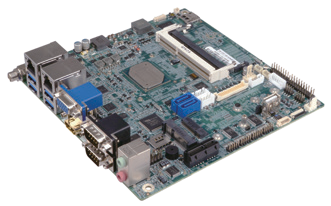 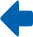 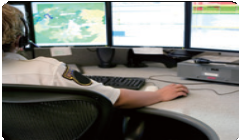 PCIe Mini card slotDual LAN	VGAPCIe x1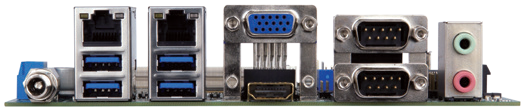 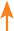 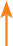 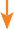 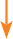 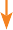 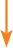 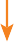 MicroSIM (optional) Front AudioSpecifications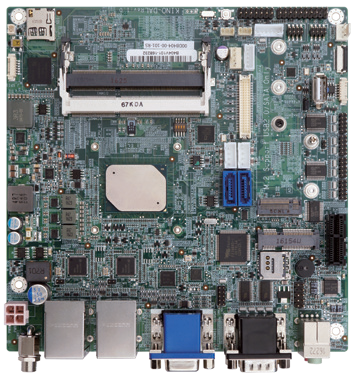 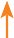 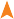 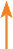 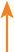 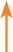 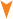 SoCDIO2 x SATA 6Gb/s12Vpower inputUSB 3.1 Gen 1	HDMI	COM 1/2	Line-out/ Mic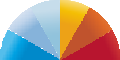 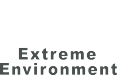 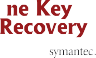 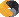 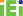 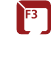 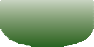 Intel® Atom® x7-E3950 on-board SoC (up to 2.0GHz, quad-core, 2M Cache, TDP=12W)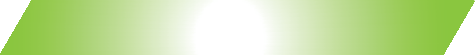 Intel® Atom® x5-E3940 on-board SoC (up to 1.8GHz, quad-core, 2M Cache, TDP=9W) Intel® Atom® x5-E3930 on-board SoC (up to 1.8GHz, dual-core, 2M Cache, TDP=6W) Intel® Pentium® N4200 on-board SoC (up to 2.5GHz, quad-core, 2M Cache, TDP=6W) Intel® Celeron® N3350 on-board SoC (up to 2.4GHz, dual-core, 2M Cache, TDP=6W) BIOSUEFI BIOSMemoryTwo 204-pin 1866/1600MHz Dual-channel DDR3L SO-DIMMs support up to 8GB Graphics EngineIntel® HD Graphics Gen9 Low Power; 18 Execution Units4K Codec Decode & Encode for HEVC 4 , H.264, VP8, SVC, MVC Display OutputTriple independent display1 x 18/24-bit dual-channel LVDS (up to 1920x1200@60Hz) 1 x VGA (up to 1920x1200@60Hz)1 x HDMI (up to 3840x2160@30Hz)Ethernet: 2 x PCIe GbE LAN Intel® i211 AT controller External I/O Interface4 x USB 3.1 Gen 1 (5Gb/s)2 x RS-232/422/485Internal I/O Interface1 x eMMC 5.0 (optional, up to 32G)	1 x KB/MS (1x6 pin)x MicroSD card slot (optional)	4 x RS-232 (2x5 pin, P=2.0) 1 x USB 2.0 (180° Type-A)	4 x USB 2.0 (2x4 pin, P=2.0)x SATA 6Gb/s with 12/5V SATA power connector SMBus: 1 x SMBus (1x4 pin)I²C: 1 x I²C (1x4 pin) TPM: 1 x TPM (2x10 pin)AudioRealtek ALC662 HD codec2 x Audio jacks (line-out, mic-in) on rear IO 1 x Front audio (2x5 pin)Front Panel1 x Front panel (2x7 pin, power LED, HDD LED, speaker, power button, reset button) LAN LED: 2 x LAN LED (1x2 pin)Expansion1 x PCIe x1 card slot1 x Full/Half-size PCIe Mini card slot1 x M.2 B key (2242/2260/2280, USB 2.0 & colay SATA2)Digital I/O: 8-bit digital I/O (2x5 pin) Fan Connector1 x CPU smart fan (1x4 pin)1 x System smart fan (1x3 pin) Power Supply12V only DC input as Default/ 9V~30V DC input (optional)1 x Internal power connector (2x2 pin)  1 x External DC power Jackc (Ø5.5mm) Support AT/ATX modeWatchdog TimerSoftware programmable, supports 1~255 sec. system reset Power Consumption12V@3.64A (Intel® Pentium® N4200 CPU with two 8GB 1600MHz DDR3L memory)Operating Temperature: -20°C ~ 70°C / -40°C ~ 85°C (KINO-DAL-ExW2) Storage Temperature: -40°C ~ 85°COperating Humidity: 5% ~ 95%, non-condensing Dimensions: 170mm x 170mmWeight: GW: 1100g / NW: 700g CE/FCC compliant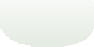 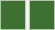 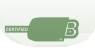 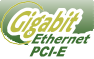 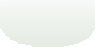 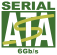 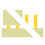 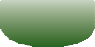 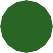 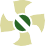 FeaturesMini-ITX SBC supports Intel® 14nm Atom®, Pentium® or Celeron® on-board SoCsupports dual-channel DDR3L SO-DIMMsTriple independent display supportOptional wide range 9V~30V DC input designFull size PCIe Mini slot for 3G/LTE expansionCOM, USB 3.1 Gen 1 (5Gb/s), SATA 6Gb/s, M.2, eMMC 5.0 and audio supportIEI one key recovery solution allows you to create rapid OS backup and recoveryPacking ListOrdering Information**By order production, MOQ: 1001 x KINO-DAL single board computer with heatsink1 x I/O Shielding1 x SATA with power cable kit1 x QIGPart No.DescriptionKINO-DAL-N2-R10**Mini-ITX SBC supports Intel® 14nm quad-core Pentium® N4200 2.5GHz on-board SoC with HDMI/LVDS/VGA, Dual PCIe GbE, USB 3.1 Gen 1 (5Gb/s), PCIe Mini, M.2, SATA 6Gb/s, COM,Audio and RoHSKINO-DAL-N1-R10Mini-ITX SBC supports Intel® 14nm dual-core Celeron® N3350 2.3GHz on-board SoC with HDMI/LVDS/VGA, Dual PCIe GbE, USB 3.1 Gen 1 (5Gb/s), PCIe Mini, M.2, SATA 6Gb/s, COM,Audio and RoHSKINO-DAL-J2-R10Mini-ITX SBC supports Intel® 14nm quad-core Celeron® J3455 2.3GHz on-board SoC with HDMI/LVDS/VGA, Dual PCIe GbE, USB 3.1 Gen 1 (5Gb/s), PCIe Mini, M.2, SATA 6Gb/s, COM,Audio and RoHSKINO-DAL-E3W2-R10**Mini-ITX SBC supports Intel® 14nm quad-core Atom® x7-E3950 2.0GHz on-board SoC with HDMI/LVDS/VGA, Dual PCIe GbE, USB 3.1 Gen 1 (5Gb/s), PCIe Mini, M.2, SATA 6Gb/s, COM,Audio and RoHS, -40°C ~ 85°CKINO-DAL-E2W2-R10**Mini-ITX SBC supports Intel® 14nm quad-core Atom® x5-E3940 1.8GHz on-board SoC with HDMI/LVDS/VGA, Dual PCIe GbE, USB 3.1 Gen 1 (5Gb/s), PCIe Mini, M.2, SATA 6Gb/s, COM,Audio and RoHS, -40°C ~ 85°CKINO-DAL-E1W2-R10**Mini-ITX SBC supports Intel® 14nm dual-core Atom® x5-E3930 1.8GHz on-board SoC with HDMI/LVDS/VGA, Dual PCIe GbE, USB 3.1 Gen 1 (5Gb/s), PCIe Mini, M.2, SATA 6Gb/s, COM,Audio and RoHS, -40°C ~ 85°C32000-070301-RSDual-port USB cable, 210mm, P=2.032000-023800-RSPS/2 KB/MS cable, 135mm, P=2.032205-002700-200-RSRS-232 cable, 200mm, P=2.0TPM-IN02-R2020-pin Infineon TPM 2.0 module, software management tool, firmware v5.5